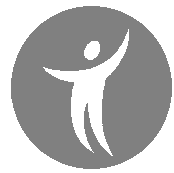 ΑΙΤΗΣΗ (‘Ο Θεραπευτικός Γάμος και το Θεραπευτικό Διαζύγιο’)ΕΠΩΝΥΜΟ__________________ΟΝΟΜΑ_________________ΕΠΑΓΓΕΛΜΑ_________________ΔΙΕΥΘΥΝΣΗ ΚΑΤΟΙΚΙΑΣ_________________________ΤΗΛ.ΚΑΤΟΙΚΙΑΣ___________________ΚΙΝΗΤΟ ΤΗΛ.____________________Επιθυμώ να συμμετάσχω στη Συζήτηση Γονέων   με θέμα: ‘Ο Θεραπευτικός Γάμος και το Θεραπευτικό Διαζύγιο’, που διοργανώνει το Κέντρο Πρόληψης των Εξαρτήσεων και Προαγωγής της Ψυχοκοινωνικής Υγείας Π.Ε. Αιτωλ/νίας «ΟΔΥΣΣΕΑΣ» το Σάββατο 9 Μαίου 2016 στην αίθουσα Εκπαίδευσης του Κέντρου Πρόληψης (Φλώρας Καραπαπά 3, Αγρίνιο).Ημερομηνία:___________________________________ Ο αιτών /Η αιτούσα